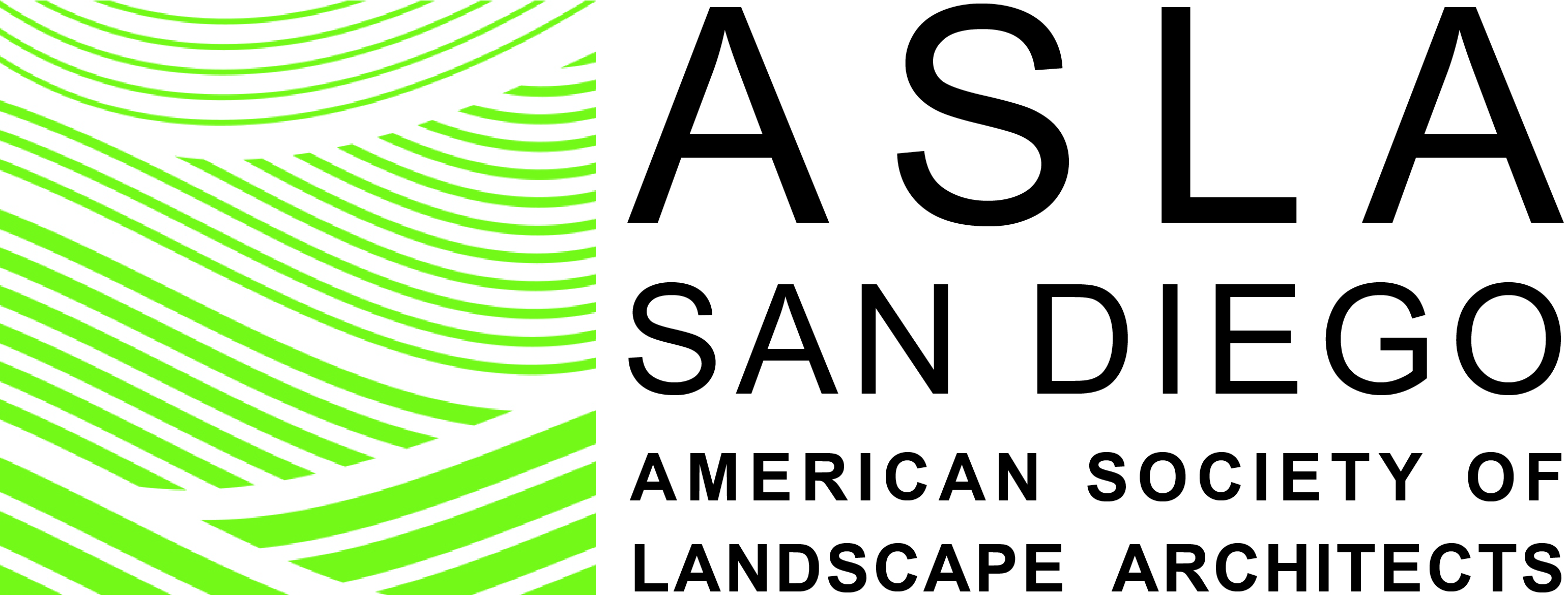 2020 SDASLA STEWARDSHIP AWARDNOMINATION FORMThe San Diego Chapter of the American Society of Landscape Architects initiated the SDASLA Stewardship Award to recognize local leadership that has contributed significantly to environmental progress, vision and stewardship or a combination of these items. Stewardship is at the forefront of our profession and we should recognize our organization and landscape architects in general to have a leadership role in sustainability throughout the San Diego region.Purpose: The SDASLA STEWARDSHIP AWARD recognizes significant contributions to environmental leadership, vision and stewardship or a combination of these items. Eligibility: Locally based individuals, firms, programs, organizations or agencies may be nominated.Nominee: 				 								Title: 													Due Date: May 29, 2020 										Nominator (active SDASLA member): 									How has the nominee contributed to environmental leadership and/or stewardship?Identify specific projects or programs that are directly a result of the nominee’s action.What is the vision or message that the nominee is trying to convey from an environmental/ sustainability perspective?Thanks for your nomination by May 29, 2020 – please forward nomination form to ASLASD@sbcglobal.net or fax to 619.222.8154Questions? Contact Design Awards Co-ChairsMichael Brennan at Michael@CD-LA.comTim Pruss at TPruss@RickEngineering.comFor a copy of this form in MS Word email us at ASLASD@sbcglobal.net